Включите пожалуйста в Бессмертный полк по Воронежской области фотографию отца (уже и деда и прадеда) Згонникова Павла Стефановича, родившегося 19 июля 1914 года в с. Ивановка 1 Россошанского раиона Воронежской области. С 17 июля 1941 по 10 февраля 1943 года воевал на фронтах Великой Отечественной войны заряжающим в составе 269 стрелкового полка, обеспечивающего проезд в блокированный Ленинград, то есть по так называемой «дороге жизни» в районе Ладожского озера. Награжден орденами, в том числе орденом Отечественной Войны 1 степени, и медалями. В 1943 году был «контужен», ранен и на костылях (инвалидом второй группы) возвратился домой. 27 ноября 1990 он умер от инсульта. 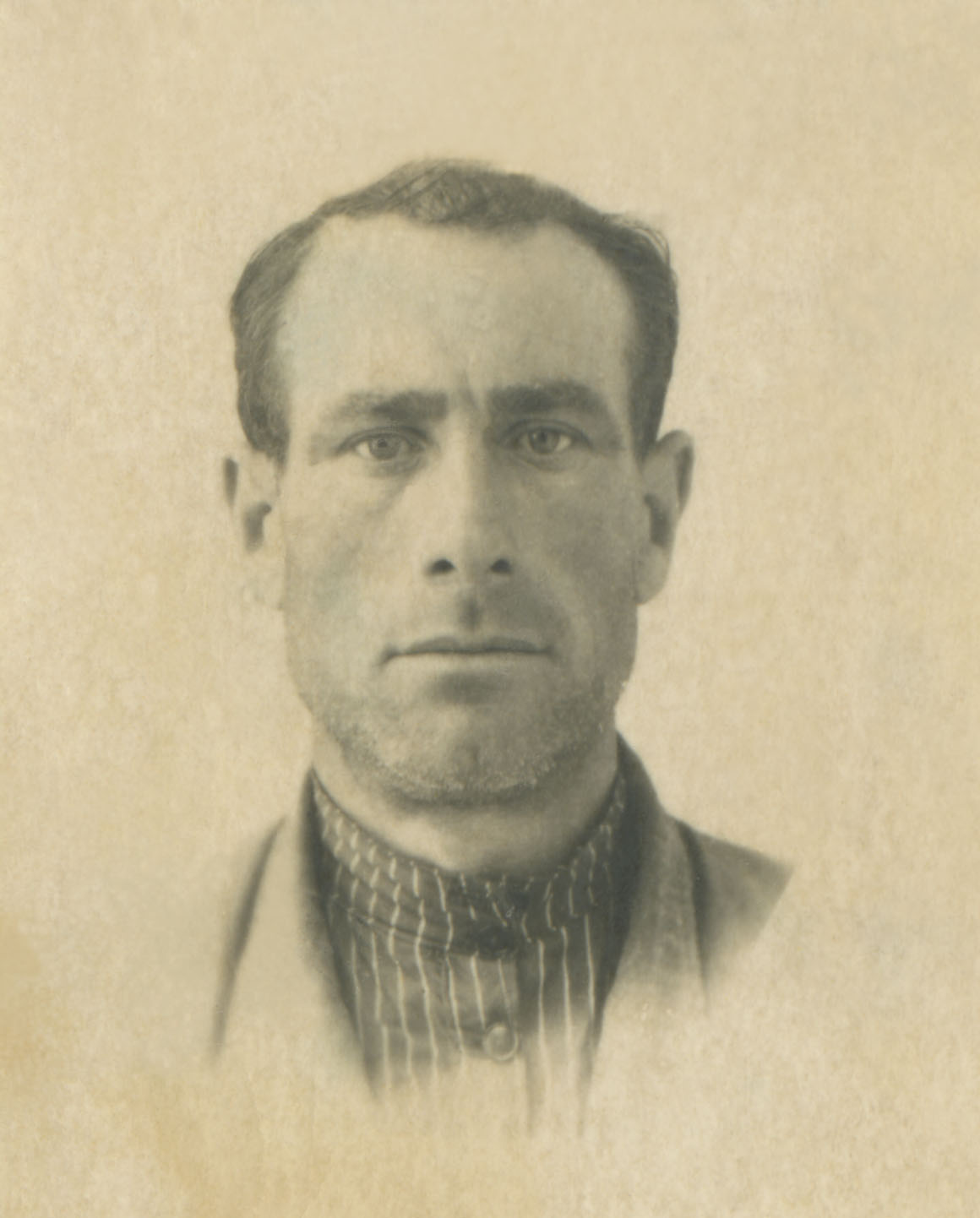 